   Romania – Consiliul Judetean Cluj		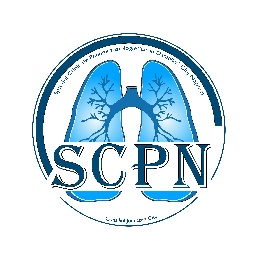 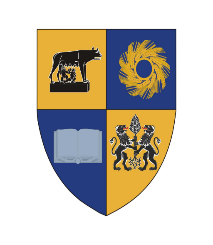 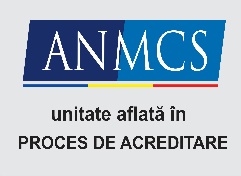 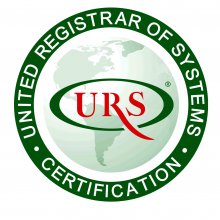    Spitalul Clinic de Pneumoftiziologie „Leon Daniello” Cluj Napoca     Adresa: Str. B.P. Haşdeu, nr 6, Cluj-Napoca, cod 400371, Cluj, Romania 	   Telefon: +40 0264 597 453, Fax: +40 0264 591 263,  Cod fiscal: 4354540		   E-mail: spital_pneumo@yahoo.com, web: http://www.pneumocluj.ro			   Cod operator de date cu caracter personal: 17343 		   Certificat nr: 39974/A/0001/UK/RoNr. 375 / 19.04.2023SPITALUL CLINIC DE PNEUMOFTIZIOLOGIE,,LEON DANIELLO,,CLUJ-NAPOCAORGANIZEAZĂCONCURSÎn conformitate cu prevederile Ordinului M.S. nr.166/2023Pentru ocuparea următorului post:1 post vacant cu normă întreagă de medic primar în specialitatea medicină de laborator, în cadrul Laboratorului de Analize Medicale, cu contract individual de muncă pe durată nedeterminată, durata timpului de lucru 7 ore/zi;CALENDAR DESFĂȘURARE  CONCURSpentru ocuparea postului vacant de medic primar, în specialitatea medicină de laboratorProbele de concurs se vor desfăşura începând cu ora 900 la sediul spitalului , Str.B.P.Hașdeu, nr.6 Cluj-Napoca.Comunicarea rezultatelor la contestaţiile depuse se comunică în termen de o zi lucrătoare de la depunerea acestora.Dosarul de înscriere la concurs va cuprinde următoarele documente:a) formularul de înscriere la concurs eliberat de Biroulul RUNOSb) copia de pe diploma de licenţă şi certificatul de medic primar; copia unor competențe șau atestate;c) copie a certificatului de membru al organizaţiei profesionale cu viza pe anul în curs;d) dovada/înscrisul din care să rezulte că nu i-a fost aplicată una dintre sancţiunile prevăzute la art. 455 alin. (1) lit. e) sau f), la art. 541 alin. (1) lit. d) sau e), respectiv la art. 628 alin. (1) lit. d) sau e) din Legea nr. 95/2006 privind reforma în domeniul sănătăţii, republicată, cu modificările şi completările ulterioare;e) acte doveditoare pentru calcularea punctajului:rezidenţiat prin concurs în specialitatea pentru care candideazădoctoratdoctorand la data concursului (atestat de rectoratul universităţii de medicină şi farmacie sau de Academia de Ştiinţe Medicale la data înscrierii la concurs)a doua specialitate confirmată prin ordin al ministrului sănătăţii atestate de studii complementare obţinuteactivitate ştiinţifică, dovedită pe bază de adeverinţă cu totalul punctajului înregistrat la colegiul profesional, la care candidatul este în evidenţă în ultimii 5 animembru al societăţii/ asociaţiei de specialitate cu o vechime de minimum 6 luni la data concursuluif) certificat de cazier judiciar sau, după caz, extrasul de pe cazierul judiciar;g) certificatul de integritate comportamentală din care să reiasă că nu s-au comis infracţiuni prevăzute la art. 1 alin. (2) din Legea nr. 118/2019 privind Registrul naţional automatizat cu privire la persoanele care au comis infracţiuni sexuale, de exploatare a unor persoane sau asupra minorilor, precum şi pentru completarea Legii nr. 76/2008 privind organizarea şi funcţionarea Sistemului Naţional de Date Genetice Judiciare, cu modificările ulterioare, pentru candidaţii înscrişi pentru posturile din cadrul sistemului de învăţământ, sănătate sau protecţie socială, precum şi orice entitate publică sau privată a cărei activitate presupune contactul direct cu copii, persoane în vârstă, persoane cu dizabilităţi sau alte categorii de persoane vulnerabile ori care presupune examinarea fizică sau evaluarea psihologică a unei persoane;h) adeverinţă medicală care să ateste starea de sănătate corespunzătoare, eliberată de către medicul de familie al candidatului sau de către unităţile sanitare abilitate cu cel mult 6 luni anterior derulării concursului; Adeverinţa care atestă starea de sănătate conţine, în clar, numărul, data, numele emitentului şi calitatea acestuia, în formatul standard stabilit prin ordin al ministrului sănătăţii. Pentru candidaţii cu dizabilităţi, în situaţia solicitării de adaptare rezonabilă, adeverinţa care atestă starea de sănătate trebuie însoţită de copia certificatului de încadrare într-un grad de handicap, emis în condiţiile legii.i) copia actului de identitate sau orice alt document care atestă identitatea, potrivit legii, aflate în termen de valabilitate;j) copia certificatului de căsătorie sau a altui document prin care s-a realizat schimbarea de nume, după caz;k) curriculum vitae, model comun european;Documentele prevăzute la  lit. d) şi f) sunt valabile 3 luni şi se depun la dosar în termen de valabilitate.Copiile de pe actele solicitate, precum şi copia certificatului de încadrare într-un grad de handicap se prezintă însoţite de documentele originale, care se certifică cu menţiunea „conform cu originalul“ de către secretarul comisiei de concurs.Cazierul judiciar poate fi înlocuit cu o declaraţie pe propria răspundere privind antecedentele penale. În acest caz, candidatul declarat admis la selecţia dosarelor are obligaţia de a completa dosarul de concurs cu originalul documentului anterior datei de susţinere a primei probe scrise şi/sau probei practice. Condiţii generale de participare la concurs       Poate ocupa un post vacant sau temporar vacant persoana care îndeplineşte condiţiile:a) are cetăţenia română sau cetăţenia unui alt stat membru al Uniunii Europene, a unui stat parte la Acordul privind Spaţiul Economic European (SEE) sau cetăţenia Confederaţiei Elveţiene;b) cunoaşte limba română, scris şi vorbit;c) are capacitate de muncă în conformitate cu prevederile Legii nr. 53/2003 - Codul muncii, republicată, cu modificările şi completările ulterioare;d) are o stare de sănătate corespunzătoare postului pentru care candidează, atestată pe baza adeverinţei medicale eliberate de medicul de familie sau de unităţile sanitare abilitate;e) îndeplineşte condiţiile de studii, de vechime în specialitate şi, după caz, alte condiţii specifice potrivit cerinţelor postului scos la concurs, inclusiv condiţiile de exercitare a profesiei;f) nu a fost condamnată definitiv pentru săvârşirea unei infracţiuni contra securităţii naţionale, contra autorităţii, contra umanităţii, infracţiuni de corupţie sau de serviciu, infracţiuni de fals ori contra înfăptuirii justiţiei, infracţiuni săvârşite cu intenţie care ar face o persoană candidată la post incompatibilă cu exercitarea funcţiei contractuale pentru care candidează, cu excepţia situaţiei în care a intervenit reabilitarea;g) nu execută o pedeapsă complementară prin care i-a fost interzisă exercitarea dreptului de a ocupa funcţia, de a exercita profesia sau meseria ori de a desfăşura activitatea de care s-a folosit pentru săvârşirea infracţiunii sau faţă de aceasta nu s-a luat măsura de siguranţă a interzicerii ocupării unei funcţii sau a exercitării unei profesii;h) nu a comis infracţiunile prevăzute la art. 1 alin. (2) din Legea nr. 118/2019 privind Registrul naţional automatizat cu privire la persoanele care au comis infracţiuni sexuale, de exploatare a unor persoane sau asupra minorilor, precum şi pentru completarea Legii nr. 76/2008 privind organizarea şi funcţionarea Sistemului Naţional de Date Genetice Judiciare, cu modificările ulterioare, pentru domeniile prevăzute la art. 35 alin. (1) lit. h) din Hotărârea Guvernului nr. 1336/2022 pentru aprobarea Regulamentului-cadru privind organizarea şi dezvoltarea carierei personalului contractual din sectorul bugetar plătit din fonduri publice      Dosarele de concurs se vor depune la Biroul RUNOS, str. B.P.Hașdeu, nr.6, între orele 0900-1400     Relaţii suplimentare se pot obţine la Biroul RUNOS al unității:     E-mail: runos@pneumocluj.ro; tel. 0264-597453  int.138 de luni-joi intre orele 0900-1500; vineri 0900-1200                        Manager PJ		                                     Șef Birou RUNOS                    BIOSAN ECO SRL			                            Ec. Pogăcean Ana                    reprezentant legal	         Dr.Mureșan Vasile BIBLIOGRAFIE SI TEMATICAla concursul pentru ocuparea postului de medic primar  în specialitatea medicina de laborator din cadrul Spitalului Clinic de Pneumoftiziologie „Leon Daniello” din Cluj-NapocaBIBLIOGRAFIE   Ghid pentru prevenirea și limitarea fenomenului de rezistența la antimicrobiene (AMR) și a infecțiilor asociate asistenței medicale (IAAM) – Microbiologie - Institutul Național de Boli Infecțioase „Prof. Dr. Matei Balș" din București  Ghidul national pentru reteaua laboratorarelor TB 2018 – Dr. Daniela Homorodean, Dr. Adriana MoisoiuOrdinul nr. 956 din 31 martie 2022 privind modificarea Ordinului ministrului sanatații nr. 1.171/2015 pentru aprobarea unor reglementari privind controlul tuberculozeiOrdinul 1301 din 2007  pentru aprobarea Normelor privind functionarea laboratoarelor de analize medicale, cu modificarile si completarile ulterioareOrdinul 1761 din 3 septembrie 2021 pentru aprobarea Normelor tehnice privind curatarea, dezinfectia si sterilizarea în unitatile sanitare publice si private, evaluarea eficacitatii procedurilor de curatenie si dezinfectie efectuate în cadrul acestora, procedurile recomandate pentru dezinfectia mainilor în functie de nivelul de risc, precum si metodele de evaluare a derularii procesului de sterilizare si controlul eficientei acestuiaTEMATICADe la nr. crt. 1 -2 se va avea in vedere bibliografia in integralitateDe la nr. crt. 3 Partea a I – a - capitlol 1 „Scopul si obiectivele PNPCST”- capitol 2 „ Organizarea PNPCST”Partea a II-a - capitol 1, punctul A „Diagnosticul tuberculozei pulmonare”Partea a III-a- „Diagnosticul infectiei tuberculoase latente”De la nr. crt. 4 - Anexa nr. 1 „NORME privind functionarea laboratoarelor de analize medicale” De la nr. crt. 5 – se va avea in vedere bibliografia in integralitateManager PJBIOSAN ECO SRLreprezentant legalDr.Mureșan VasilePerioadaExplicație28.04.202312.05.2023Perioada de depunere a dosarelor de concurs, orele 0900-140015.05.2023Selecția dosarelor de concurs și afișarea listei cu rezultatul selecției, ora 153016.05.2023Contestații privind selecția dosarelor, până la ora 153017.05.2023Soluționarea contestațiilor privind selecția dosarelor și afișarea rezultatului până la ora 153023.06.2023Susținerea probei scrise26.06.2023Afișarea rezultatului la proba scrisă, până la ora 153027.06.2023Depunerea eventualelor contestații privind proba scrisă, până la ora 153028.06.2023Afișarea rezultatelor la proba scrisă după soluționarea contestațiilor, până la ora 153029.06.2023Susținerea probei clinice/practice și afișarea rezultatelor30.06..2023Depunerea eventualelor contestații 03.07.2023Afișarea rezultatelor la proba clinică/practică, după soluționarea contestațiilor04.07.2023Afișarea rezultatelor finale ale concursului